Protokoll 7 - 26.11.2019Norsk Kennel KlubbOrg.nr.: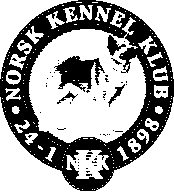      Region Telemark & Vestfold      Kontonr. 15061217646Saknr.SakTil behandlingVedtak1Dato, StedJulemøte Sjøloftet 26.11.19Tilstede: Anne Marit, Rita, Joar
Magnar, Mona, Aud, Liv
Katrine, AnitaForfall: Hans T.2Protokoll fra siste styremøte 17.09.19GjennomgåttOk3ØkonomiRegning fra Vindfjelltunet Valpeshowet
Ringsekretærkurset

På konto
Alle er betalt, ok



264.000,-4Post/mail utg & InnkEndringer på 
utstillinger. Sak 6.5Aktiviteter i regionens regiSøke valpeshow i VF. 2020 Aktuell dato 15.08.2020
AM søker.6NKKEndringer av NKK utstillinger.Bø utstillingen vil utgå etter 2021.Dogs for All vil flytte til Brunstad. Møte vil bli satt opp på nyåret for å se på veien videre for samarbeid.7Klubber i region Te-VeHenstilling fra regionen om tilbakemelding fra klubbene ang. behandling av saker til RS (sendt skjema)Igjen svar kommet fra klubbene på henstilling fra regionen (hva de ønsker vi skal stemme på)8Hundens Dag9NKK’s utstillingBØ 2020 - Samarb. Klubber Fugleh.klubb.som før 
Elg.h .klubb og Hareh. klubb deler. Elghundklubb. har godtatt redusert del.
Møte for kontrakt er satt til 05.12.19 Peppes Pizza Herkules kl. 19.00
AM tar kontakt med klubbene.
AM og Magnar deltar fra Regionen.10Kurs NKK sentralt11Region-samarbeide12Web.siden/Facebook13Årsmøte14NKK-RS30.11.-1.12. Styret gikk gjennom sakene og valglister.15Lokale og kommunale saker16Kurs i NKK-TeVe regiForespørsel fra Bassetklubben ang. å holde Kynologi kurs
(Instr. Per H. Nymark)Ok. Regionen står som hovedarrangør, Bassetklubben som Teknisk. Men det må byttes helg. 
AM tar kontakt.17Utvalg NKK Te-VeArrangm. komite i regionenPaal B, Magnar, Joar og Marianne J har sakt seg villig.18EventueltFeil innrapportering
til Studieforbundet
ifm. Kurs.Sum tilbakebetalt.19Fastsatte datoerNeste styremøteDato kommer senere.